§5-429.  Personal liability of conservator1.  Not personally liable.  Except as otherwise agreed by a conservator, the conservator is not personally liable on a contract properly entered into in a fiduciary capacity in the course of administration of the conservatorship estate unless the conservator fails to reveal in the contract or before entering into the contract the conservator's representative capacity.[PL 2017, c. 402, Pt. A, §2 (NEW); PL 2019, c. 417, Pt. B, §14 (AFF).]2.  Personally liable.  A conservator is personally liable for an obligation arising from control of property of the conservatorship estate or an act or omission occurring in the course of administration of the conservatorship estate only if the conservator is personally at fault.[PL 2017, c. 402, Pt. A, §2 (NEW); PL 2019, c. 417, Pt. B, §14 (AFF).]3.  Claims asserted against conservator.  A claim based on a contract entered into by a conservator in a fiduciary capacity, an obligation arising from control of property included in the conservatorship estate or a claim based on a tort committed in the course of administration of the conservatorship estate may be asserted against the conservatorship estate in a proceeding against the conservator in a fiduciary capacity, whether or not the conservator is personally liable for the claim.[PL 2017, c. 402, Pt. A, §2 (NEW); PL 2019, c. 417, Pt. B, §14 (AFF).]4.  Determination of liability.  A question of liability between a conservatorship estate and the conservator personally may be determined in a proceeding for accounting, surcharge or indemnification or another appropriate proceeding or action.[PL 2017, c. 402, Pt. A, §2 (NEW); PL 2019, c. 417, Pt. B, §14 (AFF).]SECTION HISTORYPL 2017, c. 402, Pt. A, §2 (NEW). PL 2017, c. 402, Pt. F, §1 (AFF). PL 2019, c. 417, Pt. B, §14 (AFF). The State of Maine claims a copyright in its codified statutes. If you intend to republish this material, we require that you include the following disclaimer in your publication:All copyrights and other rights to statutory text are reserved by the State of Maine. The text included in this publication reflects changes made through the First Regular and First Special Session of the 131st Maine Legislature and is current through November 1. 2023
                    . The text is subject to change without notice. It is a version that has not been officially certified by the Secretary of State. Refer to the Maine Revised Statutes Annotated and supplements for certified text.
                The Office of the Revisor of Statutes also requests that you send us one copy of any statutory publication you may produce. Our goal is not to restrict publishing activity, but to keep track of who is publishing what, to identify any needless duplication and to preserve the State's copyright rights.PLEASE NOTE: The Revisor's Office cannot perform research for or provide legal advice or interpretation of Maine law to the public. If you need legal assistance, please contact a qualified attorney.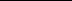 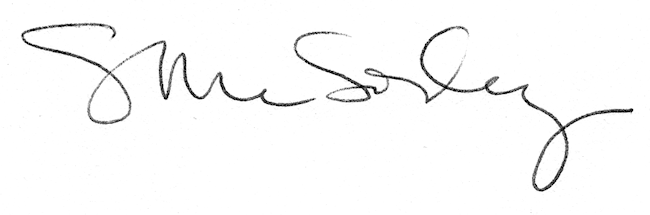 